Toruń, dnia 17.11.2022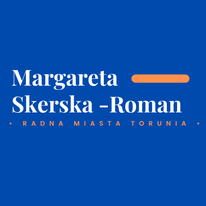 Margareta Skerska-Roman			Radna Miasta Torunia					Szanowny Pan 							Michał Zaleski							Prezydent Miasta ToruniaZAPYTANIEPowołując się na § 18 Statutu Rady Miasta Torunia, w nawiązaniu do § 36 ust. 4 Regulaminu Rady Miasta Torunia zwracam się do Pana Prezydenta z następującym zapytaniami: Czy planuje się likwidację targowiska przy ulicy Okólnej, będącej w zarządzie Urbitor Sp. z o. o. i przeznaczenie go na parking? Jeśli tak, to jakie są powody takiego działania?Jakie zyski wygenerowało targowisko w 2021?Jakie były koszty utrzymania targowiska w 2021? (proszę o wyszczególnienie np. naprawy, energia elektryczna itp.).Jakie środki finansowe przeznaczono na promocję targowiska w roku 2021?Jakie konkretne działania promocyjne podjęto w roku 2021, aby zachęcić wystawców do wynajmu miejsc na jego terenie?Z poważaniemMargareta Skerska-Roman